Ονοματεπώνυμο:……………………………………………………………………………………………                                     Τάξη: Α2Φύλλο εργασίας Γλώσσας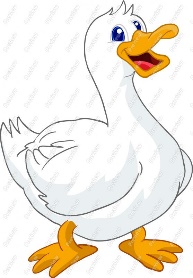                1.   Διαβάζω δυνατά:    π         α             πα2. Κυκλώνω και διαβάζω                     , όπου το βρω:           πα       απ        πα       π        α       πα        απ         πα        πα           απ3. Κυκλώνω τη φωνούλα                  στις λέξεις:πινέλο     απέναντι      παπί      επάνω     πάω       καπάκι         κάμπια         παπάς        Λέω αργά, δείχνοντας τα κουτάκια, τις φωνούλες κάθε λέξης.    Στο άδειο κουτάκι γράφω τη φωνούλα-συλλαβή που λείπει: 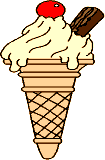 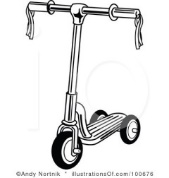 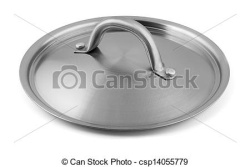 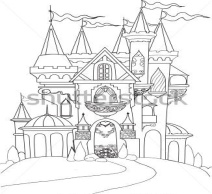 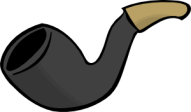 Από τι αρχίζει το όνομα κάθε εικόνας; Γράφω τη φωνούλα              ή                  στο κουτάκι που πρέπει: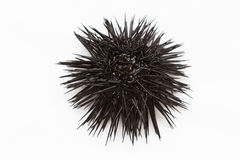 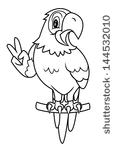 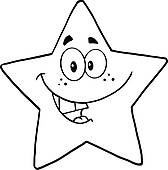 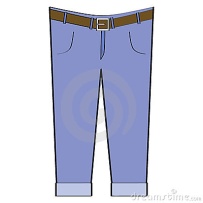 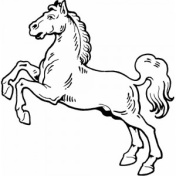 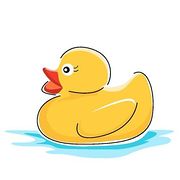 Από τι αρχίζει το όνομα κάθε εικόνας; Το φωνάζω δυνατά και το γράφω:                                                   __γκυρα          __έρας             ____ντα         ____πούτσι          __ερόστατο        ____σχαλίτσα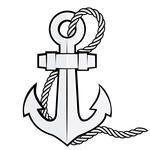 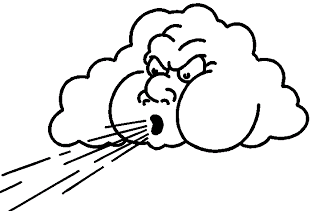 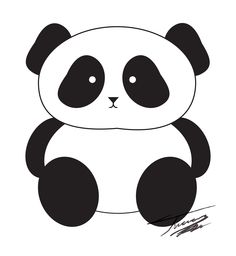 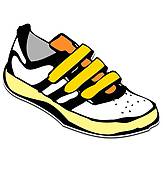 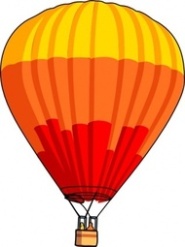 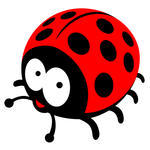 ___τίνι___γωτόκα___κι___ λάτιπί___